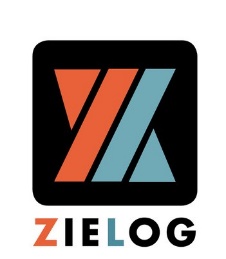 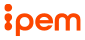 	ZIELOG SOLUTIONS LOGISTIQUE EVENEMENTIELLES & ORGANISATIONS DE MANUTENTION                                                  1/2Transports :                                                                                                                                               2/2Parcels / Pallets :                                            Volume :                CBM             Weight :                  KGS.                     Not included dutees and taxes , customs clearance for non- EEC shipments ORDER FORM :        I P E M    2023   PARIS ORDER FORM :        I P E M    2023   PARIS Company:   Invoicing Address: Zip Code                          City Country : VAT Number :Contact : Tel:Email:Level:                     Booth: Exhibitor:             HANDLING / EMPTIES STORAGE / TRANSPORTHANDLING / EMPTIES STORAGE / TRANSPORTShipment details :   Stand material………….    Pcs.   /     Exhibitions material : ……………. Pcs.Volume :                CBM                      Weight :                    KGS.                       Pallets :               Value :             €OPERATIONS  RatesCBM In OutTotal 1Unloading at our warehouse storage and stand delivery – Minimum Per shipment  1 parcel 15 Kg   95 € X                  €2From reception at our warehouse, storage transfer Tuileries  handling and stand delivery :1 shipment 0.25 Cbm  - from 15 to 30 kgs 1 shipment 0.50 Cbm  - from 31 to 50 kgs1 shipment 0.75 Cbm  -  from 51 to 80 kgs1 shipment 1 Cbm   - from 80 to 150 Kgs1 shipment 2 Cbm   -  from 151 to 300 KgsOver 2 Cbm – over  300 Kgs per 100 KgsSurcharges not included 135 € 165 € 185 € 225 € 305 € 105 €XXXXXX3Empties crates storage on site ,per CBMCollection and stand delivery included.  75 € X                    € Transport Inbound :From :To our warehouseTransport Outbound From our warehouse To : Labor, Minimum 4 H per Hours   45 € htINOUT               €Date : ____/_____/________/_____/________/____ /________/____ /____Extras times and surcharge :        + 50 % to 6 PM to 10 PM, or Saturday / + 100 % to 10 PM to 7 AM or Sunday         and bank holiday.Extras times and surcharge :        + 50 % to 6 PM to 10 PM, or Saturday / + 100 % to 10 PM to 7 AM or Sunday         and bank holiday.Extras times and surcharge :        + 50 % to 6 PM to 10 PM, or Saturday / + 100 % to 10 PM to 7 AM or Sunday         and bank holiday.Extras times and surcharge :        + 50 % to 6 PM to 10 PM, or Saturday / + 100 % to 10 PM to 7 AM or Sunday         and bank holiday.Extras times and surcharge :        + 50 % to 6 PM to 10 PM, or Saturday / + 100 % to 10 PM to 7 AM or Sunday         and bank holiday.Supplementary ad valorem insurance, 0.40 % on invoice value -      Mini. 40 €Supplementary ad valorem insurance, 0.40 % on invoice value -      Mini. 40 €                      0,00 € File Fees :File Fees :                    40,00 € Total :Total :                        ,00 € Settlement by wire before the event or credit card on site.All services must be ordered latest  September 8 th.XName & signature :Date & stamp :